Hinweise zur Antragstellung			 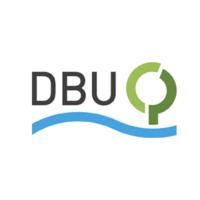 im Rahmen der DBU-Ausschreibung                             
„Education for Sustainable Development“_______________________________________Ihre Projektunterlagen sollten folgende Angaben umfassen:Titel des Vorhabens (ESD for 2030: [weiterer Titel])Angaben zum Antragsteller/zur Antragstellerin und ggfs. Kooperationspartner(inne)n (Kontaktdaten, Projektleitung, Ansprechpartner/-in, Rechtsform, Anzahl der Mitarbeiter/Mitarbeiterinnen, Jahresumsatz/-etat etc.)Aktuelle Problemstellung und Stand des WissensEigene Vorarbeiten und bisherige Aktivitäten auf dem Gebiet 
(ggfs. bibliografische Angaben)Gegenstand und Zielsetzung des ProjektesBeschreibung der geplanten MaßnahmenProjektbausteine und deren UmsetzungInnovativer Charakter des ProjektesModellcharakter/Übertragbarkeit des VorhabensAngaben zur Laufzeit des VorhabensZeitplanKostenplanFinanzierung des EigenanteilsGgfs. Weiterführung des Projektes